RENCANA PELAKSANAAN PEMBELAJARANNama Sekolah 	:	SDN 1 AgungKelas/Semester	:	I / 1Tema	:	KegiatankuSubtema	:	1. Kegiatan Pagi HariPembelajaran ke	:	5Fokus Pembelajaran	:	Bahasa Indonesia dan MatematikaAlokasi waktu	:	5 X 30 menit (5 JP)Kompetensi IntiKompetensi Dasar dan IndiktorBahasa IndonesiaKompetensi Dasar3.8 Mengenal ungkapan penyampaian terima kasih, permintaan maaf, tolong, dan pemberian pujian, ajakan, pemberitahuan, perintah, dan petunjuk kepada orang lain dengan menggunakan bahasa yang santun secara lisan dan tulisan yang dapat dibantu dengan kosa kata bahasa daerah 4.8 Mengucapkan ungkapan terima kasih, permintaan maaf, tolong, dan pemberian pujian, dengan menggunakan bahasa yang santun kepada orang lain secara lisan dan tulisan  Indikator :1.8.3 Menunjukkan ungkapan permintaan tolong lisan atau tulisan dengan tepat  4.8.3 Menggunakan ungkapan permintaan tolong lisan atau tulis dengan tepatMatematikaKompetensi Dasar3.1 	Menjelaskan makna bilangan cacah sampai dengan 99 sebagai banyak anggota suatu kumpulan obyek. 3.2 	Menjelaskan lambang bilangan sampai dua angka dan nilai tempat penyusun lambang bilangan menggunakan kumpulan benda konkret serta cara membacanya. 4.1 	Menyajikan bilangan cacah sampai dengan 99 yang bersesuaian dengan banyak anggota kumpulan obyek yang disajikan 4.2 	Menuliskan lambang bilangan sampai dua angka yang menyatakan banyak anggota suatu kumpulan obyek dengan ide nilai tempatIndikator3.1.2 	Membilang secara urut, bilangan 11 sampai dengan 20 dengan bantuan 	benda konkret 4.1.2 	Mengelompokkan benda sesuai dengan bilangan yang ditentukan (11 	sampai dengan 20) 3.2.2 Mengenal lambang bilangan 11 sampai dengan 20 dengan tepat 4.2.2 Menuliskan lambang bilangan 11 sampai dengan 20 dengan tepat Tujuan Pembelajaran : Melalui penjelasan guru siswa mampu mengidentifikasi ungkapan permintaan tolong yang ada dalam percakapan dengan tepat. Melalui kegiatan bercakap-cakap siswa mampu memeragakan ungkapan permintaan tolong dengan tepat. Dengan menggunakan benda-benda konkret/gambar siswa dapat membilang 11 sampai dengan 20 secara urut dengan tepat. Dengan menggunakan gambar dan kartu bilangan siswa mampu menunjukkan lambang bilangan 11 sampai dengan 20 dengan tepat. Dengan menggunakan benda-benda konkret/gambar, siswa dapat mengelompokkan benda sesuai dengan bilangan 11 sampai dengan 20 yang ditentukan, dengan tepat. Dengan menggunakan lembar latihan soal siswa mampu menuliskan lambang bilangan 11 sampai dengan 20 dengan tepat. Materi PembelajaranMenunjukkan ungkapan permintaan tolong lisan atau tulisan dengan tepat Menggunakan ungkapan permintaan tolong lisan atau tulis dengan tepatMembilang secara urut, bilangan 11 sampai dengan 20 dengan bantuan benda konkret Mengelompokkan benda sesuai dengan bilangan yang ditentukan (11 sampai dengan 20) Mengenal lambang bilangan 11 sampai dengan 20 dengan tepat  Menuliskan lambang bilangan 11 sampai dengan 20 dengan tepat Pendekatan dan Metode PembelajaranPendekatan PembelajaranPendekatan whole language, pendekatan saintifik, pendekatan kolaboratif dengan model Student Teams Achievement Division (STAD)Metode PembelajaranTanya jawab, diskusi, penugasan, demonstrasiLangkah – langkah pembelajaranPenilaian Pembelajaran: Penilaian Sikap : Observasi selama kegiatan Penilaian Pengetahuan: Tes tertulis (dari buku teks)Penilaian Keterampilan: Menyampaikan ungkapan permintaan tolong secara lisan 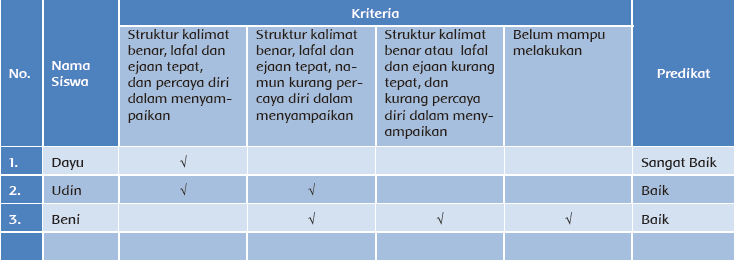 Menentukan urutan lambang bilangan 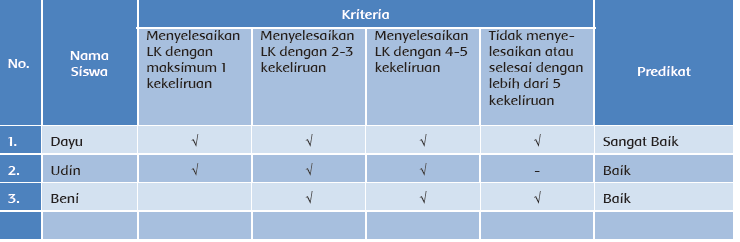 Media, Alat Pembelajaran dan sumber belajarMedia dan Alat PembelajaranBuku teks Media berhitung berupa benda konkret (block dine, lidi, biji-Bijian, dll) Kardus bekas Kartu-kartu bilangan 11 sampai dengan 20 Sumber belajarLingkungan sekolahBuku Guru Tema 3 Kegiatanku. Buku Tematik terpadu kurikulum 2013Buku Siswa Tema 3 kegiatanku. Buku Tematik terpadu kurikulum 20131. Menerima dan menjalankan ajaran agama yang dianutnya. 2. Menunjukkan perilaku jujur, disiplin, tanggung jawab, santun, peduli, dan percaya diri dalam berinteraksi dengan keluarga, teman, guru dan tetangga. 3. Memahami pengetahuan faktual dengan cara mengamati (mendengar, melihat, membaca) dan menanya berdasarkan rasa ingin tahu tentang dirinya, makhluk ciptaan Tuhan dan kegiatannya, dan benda-benda yang dijumpainya di rumah dan di sekolah. 4. Menyajikan pengetahuan faktual dalam bahasa yang jelas, sistematis, dan logis, dalam karya yang estetis, dalam gerakan yang mencerminkan anak sehat, dan dalam tindakan yang mencerminkan perilaku anak beriman dan berakhlak mulia. KegiatanUraianAlokasiwaktuPendahuluanGuru mengawali pembelajaran dengan memberi salam dan guru menyapa siswa 	dan mengkondisikan kelas agar siap untuk belajar Salah satu siswa diminta untuk memimpin doa. guru mengecek kehadiran siswaGuru mengingatkan siswa tentang pelajaran sebelumnya dan mengaitkan dengan 	pelajaran yang akan disampaikan. ( menyanyikan lagu pergi belajar )Guru menjelaskan kegiatan yang akan dilakukan dan tujuan kegiatan belajar. Siswa menyimak penjelasan guru tentang apa kegiatan belajar yang akan dilakukan hari ini. 15 MenitIntiSiswa menyimak dulu teks percakapan yang dibacakan oleh guru. Setelah membacakan teks percakapan tersebut guru meminta siswa mencermati ungkapan permintaan tolong yang ada pada percakapan tersebut. Siswa menyimak penjelasan guru tentang ciri-ciri ungkapan permintaan tolong serta fungsinya dalam komunikasi sehari-hari. Lalu beberapa siswa diminta memberi contoh ungkapan permintaan tolong yang biasa disampaikan baik di rumah maupun di sekolah. Setelah siswa memahami ungkapan permintaan tolong, siswa diminta menyusun sendiri ungkapan permintaan tolong. Guru memberi waktu kepada siswa untuk berlatih. Kemudian guru meminta siswa satu persatu menyampaikan ungkapan permintaan tolongnya di depan kelas. Guru meminta siswa lain menyimak temannya. Setelah selesai guru meminta siswa melakukan refleksi kegiatan yang telah mereka lakukan. Setelah itu guru mengingatkan kembali tentang bilangan 11 sampai dengan 20 lewat permainan mengelompokkan benda-benda. Guru menyiapkan 4 buah kardus (kardus kemasan bekas). Di dalam kardus itu guru sudah memasukkan 21 sendok plastik, 21 garpu plastik, 21 piring kertas, dan 21 gelas plastik. (Jumlah kelompok dan jumlah kardus dapat disesuaikan dengan kondisi kelas) Siswa dibagi menjadi 4 kelompok. Masing-masing kelompok diberikan 1 kardus. Siswa duduk melingkari kardus masing-masing kelompok. Guru menjelaskan prosedur permainannya, yaitu guru akan menginstruksikan kepada masing-masing kelompok untuk mengambil benda yang ada di dalam kardus sesuai dengan bilangan yang ditentukan guru. Dalam hitungan 3 (atau dengan ditandai bunyi peluit) setiap kelompok akan memulai menghitung benda-benda sesuai permintaan guru. Kelompok yang benar akan mendapat 1 poin. Guru juga mencatat kelompok mana yang paling cepat selesai. Setelah itu guru melanjutkan dengan bilangan berikutnya (jika memungkinkan waktunya guru dapat memberikan soal dari semua bilangan 11 sampai dengan 20).  Selesai permainan siswa menyelesaikan lembar kerja tentang bilangan 11 sampai dengan 20 lambang dan urutannya. 130 MenitPenutupSiswa dan guru menyimpulkan materi pembelajaranSebagai penutup siswa diminta melakukan refleksi kegiatan dengan panduan guru. Siswa diberi tindak lanjut berupa prSiswa diminta memimpin doa. Siswa berpamitan dan bersalaman kepada guru30 MenitMengetahui,Kepala SDN 1 AgungHj. NUR HUDA, S.Pd.MANIP. 19640907 198503 2 013Tanjung, 12 Juni 2016Guru Kelas 1Hj. NUR HUDA, S.Pd.MANIP. 19640907 198503 2 013